ORG.0002.7.2022.KK  Mława, dnia 08 września 2022 r.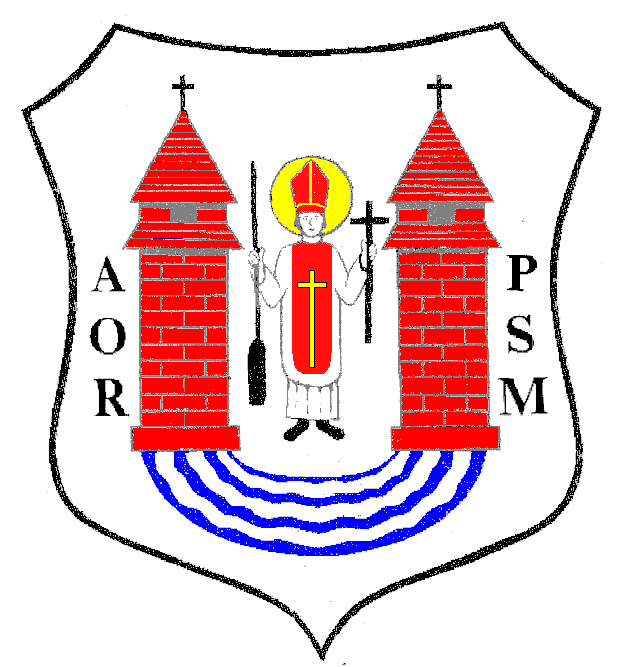 Na podstawie art. 20 ust. 1 ustawy z dnia 8 marca 1990 r. o samorządzie gminnym 
(Dz. U. z 2022 r. poz. 559 z póź.zm)z w o ł u j ęXLII SESJĘ RADY MIASTA MŁAWAktóra odbędzie się w dniu 20 września 2022 r. (wtorek) o godz. 15:00w sali Miejskiego Domu Kultury w Mławie przy ul. Stary Rynek 13z następującym porządkiem posiedzenia:Otwarcie obrad.Stwierdzenie prawomocności obrad.Wybór Sekretarza Obrad.Uwagi do porządku Obrad. Przyjęcie protokołu z XLI sesji Rady Miasta odbytej w dniu 28 czerwca 2022 r.Wręczenie medali zasłużonych dla Miasta Mława – miastom partnerskim.Informacja o przebiegu wykonania budżetu Miasta Mława za I półrocze 2022 r.Podjęcie uchwały w sprawie zmiany Wieloletniej Prognozy Finansowej Miasta Mława.Podjęcie uchwały w sprawie zmiany uchwały budżetowej na 2022 r.Podjęcie uchwały w sprawie udzielenia poręczenia długoterminowego kredytu dla Przedsiębiorstwa Energetyki Cieplnej w Mławie Sp. z o.o.Podjęcie uchwały w sprawie miejscowego planu zagospodarowania przestrzennego „Osiedle Młodych” część I.Podjęcie uchwały w sprawie przystąpienia do sporządzenia miejscowego planu zagospodarowania przestrzennego „Grzybowa”.Podjęcie uchwały w sprawie nabycia nieruchomości (ul. Błękitna).Podjęcie uchwały w sprawie nabycia nieruchomości (ul. Podborna).Podjęcie uchwały w sprawie nabycia nieruchomości (ul. LOK).Podjęcie uchwały w sprawie sprzedaży nieruchomości komunalnej (ul. 3 Maja).Podjęcie uchwały w sprawie sprzedaży nieruchomości komunalnej (ul. 3 Maja).Podjęcie uchwały w sprawie sprzedaży nieruchomości komunalnej (ul. Płocka).Podjęcie uchwały w sprawie sprzedaży nieruchomości komunalnej (ul. Studzieniec).Podjęcie uchwały w sprawie obciążenia nieruchomości.Podjęcie uchwały w sprawie nadania nazwy ulicy (Piotra Jankowskiego).Podjęcie uchwały w sprawie nadania nazwy ulicy (Jabłoni).Podjęcie uchwały w sprawie utraty mocy uchwały.Podjęcie uchwały w sprawie podjęcia współpracy partnerskiej między Miastem Mława                 a francuskim Miastem Franconville.Podjęcie uchwały zmieniającej uchwałę w sprawie uchwalenia Regulaminu określającego wysokość stawek i szczegółowe zasady przyznawania dodatków, szczegółowy sposób obliczania wynagrodzenia za godziny ponadwymiarowe i godziny doraźnych zastępstw oraz wysokość nagród nauczycieli przedszkoli i szkół prowadzonych przez Miasto Mława.Podjęcie uchwały w sprawie uchwalenia Regulaminu utrzymania czystości i porządku 
na terenie Miasta Mława.Podjęcie uchwały w sprawie szczegółowego sposobu i zakresu świadczenia usług 
w zakresie odbierania odpadów komunalnych od właścicieli nieruchomości z terenu Miasta Mława i zagospodarowania tych odpadów w zamian za uiszczoną przez właściciela nieruchomości opłatę za gospodarowanie odpadami komunalnymi.Podjęcie uchwały zmieniającej uchwałę w sprawie wyboru metody ustalenia opłaty 
za gospodarowanie odpadami komunalnymi i stawek opłat.Podjęcie uchwały w sprawie wzoru deklaracji o wysokości opłaty za gospodarowanie odpadami komunalnymi składanej przez właściciela nieruchomościPodjęcie uchwały w sprawie określenia terminu, częstotliwości i trybu uiszczania opłaty za gospodarowanie odpadami komunalnymi.Podjęcie uchwały w sprawie petycji dotyczącej podwyższenia limitów zezwoleń                               na sprzedaż napojów alkoholowych przeznaczonych do spożycia poza miejscem sprzedaży.Informacja Przewodniczącego Komisji Rewizyjnej dotycząca prywatyzacji Zakładu Usług Komunalnych „USKOM” Sp. z o.o.  Sprawozdanie z wykonania uchwał Rady Miasta podjętych na sesji w dniu 
28 czerwca 2022 r.Informacja Burmistrza Miasta Mława z działalności za okres między sesjami.Interpelacje, wolne wnioski i zapytania.Zamknięcie obrad sesji Rady Miasta.Przewodniczący Rady MiastaLech Prejs